TAN CERCA 2020Fdo.: En			a,		de			de  2020	En cumplimiento de lo dispuesto en la LOPD (L.O. 15/1999, de 13 de diciembre), la FSC le informa de que sus datos personales van a ser incorporados a ficheros titularidad de las Entidades convocantes. Tiene derecho a acceder a ellos así como a solicitar su modificación o cancelación si nos lo comunicase. BERTATIK BERTARA 2020Sin.: 			n, 2020ko			ren	(e)(a)n.Datu Pertsonalak Babesteko Lege Organikoa (abenduaren 13ko 15/1999 LO), FSC delakoak zure datuak deialdia egin duten erakundeen fitxategietan jasoko direla jakinarazten dizu. Eskubidea duzu zeure datuak ikusteko, baita aldatzeko edo ezabatzeko eskaria egiteko ere. Horretarako guri jakinarazi behar diguzu.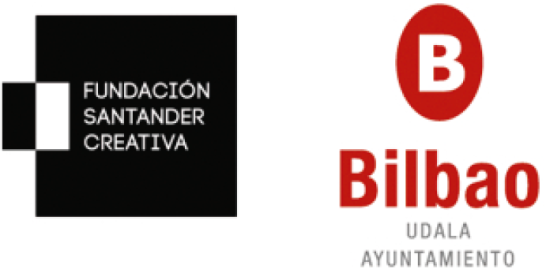 ANEXO IRegistroDATOS DEL SOLICITANTE    Empresa o entidadPersona físicaDATOS DEL SOLICITANTE    Empresa o entidadPersona físicaDATOS DEL SOLICITANTE    Empresa o entidadPersona físicaDATOS DEL SOLICITANTE    Empresa o entidadPersona físicaDATOS DEL SOLICITANTE    Empresa o entidadPersona físicaNombre y apellidos I Denominación social Nombre y apellidos I Denominación social Nombre y apellidos I Denominación social DNI/ NIF / Pasaporte DNI/ NIF / Pasaporte Dirección Dirección Localidad Municipio Código postal Teléfono Móvil Teléfono Fijo Correo electrónico Correo electrónico Correo electrónico DOCUMENTACIÓN QUE SE ADJUNTA ANEXO II: Datos del proyecto que se presentaANEXO III: Declaración responsableDocumentación complementaria I. ERANSKINAErregistroaESKATZAILEAREN DATUAK    Enpresa edo entitateaPertsona fisikoaESKATZAILEAREN DATUAK    Enpresa edo entitateaPertsona fisikoaESKATZAILEAREN DATUAK    Enpresa edo entitateaPertsona fisikoaESKATZAILEAREN DATUAK    Enpresa edo entitateaPertsona fisikoaESKATZAILEAREN DATUAK    Enpresa edo entitateaPertsona fisikoaIzen-abizenak I Enpresa edo entitatearen izena Izen-abizenak I Enpresa edo entitatearen izena Izen-abizenak I Enpresa edo entitatearen izena NAN/ IFZ / pasaportea NAN/ IFZ / pasaportea Helbidea Helbidea HerriaUdalerriaPosta-kodea Sakelako telefonoa Telefono finkoa Helbide elektronikoa Helbide elektronikoa Helbide elektronikoa AURKETUTAKO AGIRIAK II. ERANSKINA: aurkeztutako proiektuaren datuak.III. ERANSKINA: erantzukizunezko aitorpena.Dokumentazio osagarria. 